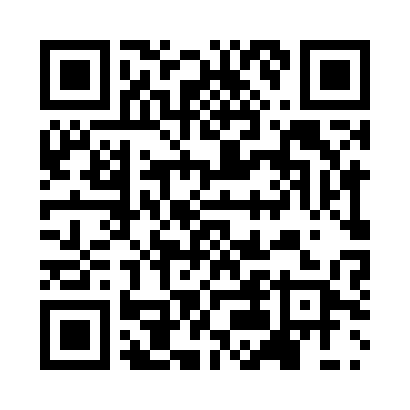 Prayer times for Blauwberg, BelgiumWed 1 May 2024 - Fri 31 May 2024High Latitude Method: Angle Based RulePrayer Calculation Method: Muslim World LeagueAsar Calculation Method: ShafiPrayer times provided by https://www.salahtimes.comDateDayFajrSunriseDhuhrAsrMaghribIsha1Wed3:466:131:375:409:0311:192Thu3:436:111:375:419:0411:223Fri3:396:091:375:419:0611:254Sat3:366:071:375:429:0811:285Sun3:326:061:375:429:0911:316Mon3:296:041:375:439:1111:347Tue3:256:021:375:449:1211:378Wed3:236:011:375:449:1411:409Thu3:225:591:375:459:1511:4410Fri3:215:571:375:469:1711:4411Sat3:215:561:375:469:1811:4512Sun3:205:541:375:479:2011:4613Mon3:195:531:375:479:2111:4614Tue3:195:511:375:489:2311:4715Wed3:185:501:375:489:2411:4816Thu3:185:481:375:499:2611:4817Fri3:175:471:375:509:2711:4918Sat3:165:461:375:509:2911:4919Sun3:165:441:375:519:3011:5020Mon3:155:431:375:519:3111:5121Tue3:155:421:375:529:3311:5122Wed3:155:401:375:529:3411:5223Thu3:145:391:375:539:3511:5324Fri3:145:381:375:539:3711:5325Sat3:135:371:375:549:3811:5426Sun3:135:361:375:549:3911:5427Mon3:135:351:385:559:4011:5528Tue3:125:341:385:559:4211:5629Wed3:125:331:385:569:4311:5630Thu3:125:321:385:569:4411:5731Fri3:125:321:385:579:4511:57